COMMUNITY OUTREACH COORDINATOR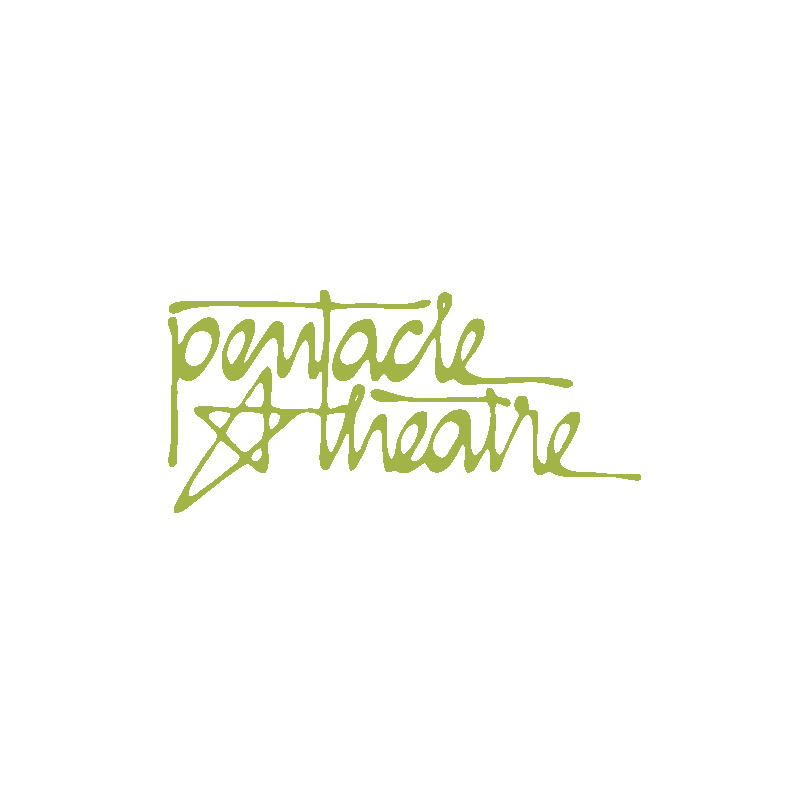 BackgroundPentacle 2019 Season: Reaching Out to the LGBTQ Community is the first time that Pentacle is intentionally reaching out to the LGBTQ community in the Mid-Willamette Valley. That there has been a sizeable LGBTQ community at Pentacle Theatre already should come as no surprise. However, there has never been a concerted effort to specifically reach out to this community and encourage them to attend productions at the theater. The 2019 Pentacle Theatre season provides an excellent opportunity for such outreach. Three of the eight 2019 Pentacle Theatre productions deal specifically with LGBTQ issues. Below are descriptions of the two plays addressing those issues that will come into production later this year:Jest a Second: Sarah and Bob, expecting their first child, are hosting a birthday party for Sarah’s mother. Sarah’s brother, Joel, arrives early to tell Sarah some news he’s put off telling anybody: He’s gay and has picked this evening to come out to his family. Realizing that no one is quite ready for Joel’s big reveal, Bob decides some deception is in order. The complications pile up in hilarious layer and build to a heartwarming conclusion.Mother and Sons: At turns both funny and powerful, Mothers and Sons portrays a woman who pays an unexpected visit to the New York apartment of her late son’s partner, who is now married to another man and has a young son. Challenged to face how society has changed around her, she revisits the past, sees generations collide and begins to see the life her son could have led.DutiesWorking with the Marketing Committee, the Community Outreach Coordinator shall:Attend Marketing Committee meetings and lend his/her/their expertise.Meet and connect with the LGBTQ community of the Mid-Willamette Valley, expressly to inform them about Pentacle Theatre and the productions that might be of specific interest to the LGBTQ community. Make recommendations to the Marketing Committee about additional marketing, “ticket specials” and/or “special events” that will increase attendance and sales to “Yellow” (a drama); “Jest a Second” (a comedy); and “Mothers and Sons” (a drama).Keep meticulous records of meetings and phone calls made. He/she/they will make recommendations about ways that Pentacle can continue to develop and maintain LGBTQ partnerships into the futureContract manager: Executive DirectorLength of Contract: Through November.Compensation: $25/hour for approximately 40 hours per show for the two shows remaining in the 2019 season. For more information or to apply, email lisa@pentacletheatre.org.